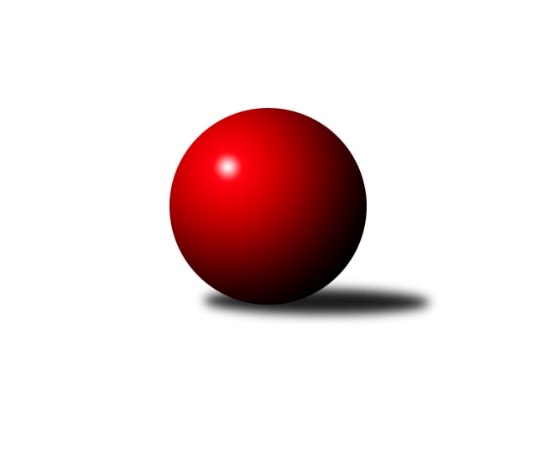 Č.8Ročník 2022/2023	4.6.2024 Krajský přebor Ústeckého kraje 2022/2023Statistika 8. kolaTabulka družstev:		družstvo	záp	výh	rem	proh	skore	sety	průměr	body	plné	dorážka	chyby	1.	SKK Podbořany B	7	5	2	0	37.0 : 19.0 	(49.0 : 35.0)	2526	12	1770	756	48.1	2.	SKK Bílina	7	5	0	2	36.0 : 20.0 	(49.5 : 34.5)	2447	10	1705	742	52.4	3.	Sokol Ústí n. L.	7	5	0	2	33.0 : 23.0 	(43.5 : 40.5)	2314	10	1658	656	71.9	4.	TJ Elektrárny Kadaň B	7	4	1	2	33.0 : 23.0 	(45.0 : 39.0)	2434	9	1680	755	39.6	5.	TJ Lokomotiva Žatec	7	3	2	2	32.0 : 24.0 	(44.0 : 40.0)	2428	8	1726	702	50.4	6.	TJ Teplice Letná B	7	4	0	3	29.0 : 27.0 	(43.5 : 40.5)	2433	8	1707	727	51.7	7.	Sokol Spořice	8	2	1	5	26.0 : 38.0 	(46.5 : 49.5)	2388	5	1688	700	62.1	8.	TJ Lokomotiva Ústí n. L. C	7	1	0	6	18.0 : 38.0 	(36.5 : 47.5)	2318	2	1655	664	63.3	9.	SK Verneřice B	7	0	0	7	12.0 : 44.0 	(26.5 : 57.5)	2293	0	1648	646	70.3Tabulka doma:		družstvo	záp	výh	rem	proh	skore	sety	průměr	body	maximum	minimum	1.	TJ Elektrárny Kadaň B	4	3	1	0	24.0 : 8.0 	(32.0 : 16.0)	2568	7	2618	2494	2.	TJ Lokomotiva Žatec	5	3	1	1	26.0 : 14.0 	(35.0 : 25.0)	2473	7	2530	2442	3.	Sokol Ústí n. L.	5	3	0	2	23.0 : 17.0 	(32.0 : 28.0)	2297	6	2355	2214	4.	SKK Podbořany B	3	2	1	0	15.0 : 9.0 	(22.0 : 14.0)	2598	5	2626	2583	5.	SKK Bílina	4	2	0	2	18.0 : 14.0 	(27.5 : 20.5)	2433	4	2572	2343	6.	TJ Lokomotiva Ústí n. L. C	2	1	0	1	8.0 : 8.0 	(16.5 : 7.5)	2431	2	2488	2373	7.	TJ Teplice Letná B	3	1	0	2	11.0 : 13.0 	(19.0 : 17.0)	2513	2	2551	2452	8.	Sokol Spořice	3	1	0	2	10.0 : 14.0 	(17.5 : 18.5)	2306	2	2318	2290	9.	SK Verneřice B	3	0	0	3	7.0 : 17.0 	(16.0 : 20.0)	2284	0	2319	2229Tabulka venku:		družstvo	záp	výh	rem	proh	skore	sety	průměr	body	maximum	minimum	1.	SKK Podbořany B	4	3	1	0	22.0 : 10.0 	(27.0 : 21.0)	2508	7	2599	2377	2.	SKK Bílina	3	3	0	0	18.0 : 6.0 	(22.0 : 14.0)	2452	6	2511	2361	3.	TJ Teplice Letná B	4	3	0	1	18.0 : 14.0 	(24.5 : 23.5)	2414	6	2509	2309	4.	Sokol Ústí n. L.	2	2	0	0	10.0 : 6.0 	(11.5 : 12.5)	2322	4	2406	2238	5.	Sokol Spořice	5	1	1	3	16.0 : 24.0 	(29.0 : 31.0)	2404	3	2546	2200	6.	TJ Elektrárny Kadaň B	3	1	0	2	9.0 : 15.0 	(13.0 : 23.0)	2390	2	2462	2326	7.	TJ Lokomotiva Žatec	2	0	1	1	6.0 : 10.0 	(9.0 : 15.0)	2406	1	2588	2224	8.	SK Verneřice B	4	0	0	4	5.0 : 27.0 	(10.5 : 37.5)	2296	0	2377	2199	9.	TJ Lokomotiva Ústí n. L. C	5	0	0	5	10.0 : 30.0 	(20.0 : 40.0)	2296	0	2552	2106Tabulka podzimní části:		družstvo	záp	výh	rem	proh	skore	sety	průměr	body	doma	venku	1.	SKK Podbořany B	7	5	2	0	37.0 : 19.0 	(49.0 : 35.0)	2526	12 	2 	1 	0 	3 	1 	0	2.	SKK Bílina	7	5	0	2	36.0 : 20.0 	(49.5 : 34.5)	2447	10 	2 	0 	2 	3 	0 	0	3.	Sokol Ústí n. L.	7	5	0	2	33.0 : 23.0 	(43.5 : 40.5)	2314	10 	3 	0 	2 	2 	0 	0	4.	TJ Elektrárny Kadaň B	7	4	1	2	33.0 : 23.0 	(45.0 : 39.0)	2434	9 	3 	1 	0 	1 	0 	2	5.	TJ Lokomotiva Žatec	7	3	2	2	32.0 : 24.0 	(44.0 : 40.0)	2428	8 	3 	1 	1 	0 	1 	1	6.	TJ Teplice Letná B	7	4	0	3	29.0 : 27.0 	(43.5 : 40.5)	2433	8 	1 	0 	2 	3 	0 	1	7.	Sokol Spořice	8	2	1	5	26.0 : 38.0 	(46.5 : 49.5)	2388	5 	1 	0 	2 	1 	1 	3	8.	TJ Lokomotiva Ústí n. L. C	7	1	0	6	18.0 : 38.0 	(36.5 : 47.5)	2318	2 	1 	0 	1 	0 	0 	5	9.	SK Verneřice B	7	0	0	7	12.0 : 44.0 	(26.5 : 57.5)	2293	0 	0 	0 	3 	0 	0 	4Tabulka jarní části:		družstvo	záp	výh	rem	proh	skore	sety	průměr	body	doma	venku	1.	Sokol Spořice	0	0	0	0	0.0 : 0.0 	(0.0 : 0.0)	0	0 	0 	0 	0 	0 	0 	0 	2.	TJ Lokomotiva Žatec	0	0	0	0	0.0 : 0.0 	(0.0 : 0.0)	0	0 	0 	0 	0 	0 	0 	0 	3.	Sokol Ústí n. L.	0	0	0	0	0.0 : 0.0 	(0.0 : 0.0)	0	0 	0 	0 	0 	0 	0 	0 	4.	SK Verneřice B	0	0	0	0	0.0 : 0.0 	(0.0 : 0.0)	0	0 	0 	0 	0 	0 	0 	0 	5.	SKK Bílina	0	0	0	0	0.0 : 0.0 	(0.0 : 0.0)	0	0 	0 	0 	0 	0 	0 	0 	6.	TJ Teplice Letná B	0	0	0	0	0.0 : 0.0 	(0.0 : 0.0)	0	0 	0 	0 	0 	0 	0 	0 	7.	SKK Podbořany B	0	0	0	0	0.0 : 0.0 	(0.0 : 0.0)	0	0 	0 	0 	0 	0 	0 	0 	8.	TJ Lokomotiva Ústí n. L. C	0	0	0	0	0.0 : 0.0 	(0.0 : 0.0)	0	0 	0 	0 	0 	0 	0 	0 	9.	TJ Elektrárny Kadaň B	0	0	0	0	0.0 : 0.0 	(0.0 : 0.0)	0	0 	0 	0 	0 	0 	0 	0 Zisk bodů pro družstvo:		jméno hráče	družstvo	body	zápasy	v %	dílčí body	sety	v %	1.	Petr Kunt ml.	Sokol Ústí n. L. 	7	/	7	(100%)	13	/	14	(93%)	2.	Štefan Kutěra 	Sokol Spořice 	7	/	8	(88%)	13.5	/	16	(84%)	3.	Josef Jiřinský 	TJ Teplice Letná B 	6	/	7	(86%)	8.5	/	14	(61%)	4.	Martin Dolejší 	TJ Teplice Letná B 	5	/	6	(83%)	11	/	12	(92%)	5.	Jiří Pavelka 	SKK Bílina 	5	/	6	(83%)	10	/	12	(83%)	6.	Jiří Jarolím 	TJ Lokomotiva Žatec 	5	/	6	(83%)	9	/	12	(75%)	7.	Lukáš Uhlíř 	SKK Bílina 	5	/	6	(83%)	9	/	12	(75%)	8.	Zdeněk Hošek 	TJ Elektrárny Kadaň B 	5	/	7	(71%)	8	/	14	(57%)	9.	Václav Tajbl st.	TJ Lokomotiva Žatec 	5	/	7	(71%)	7	/	14	(50%)	10.	Kryštof Turek 	SKK Podbořany B 	4	/	4	(100%)	8	/	8	(100%)	11.	Marek Půta 	SKK Podbořany B 	4	/	4	(100%)	7	/	8	(88%)	12.	Petr Bílek 	Sokol Ústí n. L. 	4	/	5	(80%)	9	/	10	(90%)	13.	Kamil Srkal 	SKK Podbořany B 	4	/	5	(80%)	5	/	10	(50%)	14.	Zdeněk Vítr 	SKK Bílina 	4	/	6	(67%)	7.5	/	12	(63%)	15.	Antonín Onderka 	TJ Elektrárny Kadaň B 	4	/	6	(67%)	7	/	12	(58%)	16.	Martin Čecho 	SKK Bílina 	4	/	6	(67%)	7	/	12	(58%)	17.	Jindřich Wolf 	Sokol Ústí n. L. 	4	/	6	(67%)	6	/	12	(50%)	18.	David Marcelly 	SKK Podbořany B 	4	/	6	(67%)	6	/	12	(50%)	19.	Marcela Bořutová 	TJ Lokomotiva Ústí n. L. C 	4	/	6	(67%)	5.5	/	12	(46%)	20.	Barbora Ambrová 	TJ Elektrárny Kadaň B 	4	/	7	(57%)	8.5	/	14	(61%)	21.	Kateřina Ambrová 	TJ Elektrárny Kadaň B 	4	/	7	(57%)	7	/	14	(50%)	22.	Vladislav Krusman 	SKK Podbořany B 	4	/	7	(57%)	7	/	14	(50%)	23.	Petr Kunt st.	Sokol Ústí n. L. 	4	/	7	(57%)	7	/	14	(50%)	24.	Pavlína Sekyrová 	SK Verneřice B 	4	/	7	(57%)	7	/	14	(50%)	25.	David Sekyra 	SK Verneřice B 	4	/	7	(57%)	7	/	14	(50%)	26.	Gustav Marenčák 	Sokol Spořice 	4	/	8	(50%)	11	/	16	(69%)	27.	Pavel Stupka 	SKK Podbořany B 	3	/	3	(100%)	6	/	6	(100%)	28.	Nataša Triščová 	TJ Elektrárny Kadaň B 	3	/	5	(60%)	8	/	10	(80%)	29.	Zuzana Tiličková 	TJ Lokomotiva Ústí n. L. C 	3	/	5	(60%)	7	/	10	(70%)	30.	Nela Šuterová 	SKK Podbořany B 	3	/	5	(60%)	7	/	10	(70%)	31.	Václav Kordulík 	Sokol Spořice 	3	/	5	(60%)	5	/	10	(50%)	32.	Lubomír Ptáček 	TJ Lokomotiva Žatec 	3	/	5	(60%)	5	/	10	(50%)	33.	Pavlína Černíková 	SKK Bílina 	3	/	6	(50%)	6	/	12	(50%)	34.	Šárka Uhlíková 	TJ Lokomotiva Žatec 	3	/	7	(43%)	9	/	14	(64%)	35.	Zdeněk Ptáček st.	TJ Lokomotiva Žatec 	3	/	7	(43%)	6.5	/	14	(46%)	36.	Iveta Ptáčková 	TJ Lokomotiva Žatec 	3	/	7	(43%)	6.5	/	14	(46%)	37.	Jindřich Formánek 	TJ Teplice Letná B 	3	/	7	(43%)	5.5	/	14	(39%)	38.	Martin Lukeš 	TJ Teplice Letná B 	2	/	2	(100%)	4	/	4	(100%)	39.	Jitka Jindrová 	Sokol Spořice 	2	/	2	(100%)	3	/	4	(75%)	40.	David Bouša 	TJ Teplice Letná B 	2	/	3	(67%)	5	/	6	(83%)	41.	Jitka Šálková 	SKK Bílina 	2	/	4	(50%)	3.5	/	8	(44%)	42.	Ladislav Moravec 	SK Verneřice B 	2	/	4	(50%)	3	/	8	(38%)	43.	Tomáš Čecháček 	TJ Teplice Letná B 	2	/	5	(40%)	5	/	10	(50%)	44.	Robert Ambra 	TJ Elektrárny Kadaň B 	2	/	6	(33%)	4.5	/	12	(38%)	45.	Martin Vích 	SKK Bílina 	2	/	6	(33%)	4.5	/	12	(38%)	46.	Zdeněk Rauner 	TJ Lokomotiva Ústí n. L. C 	2	/	6	(33%)	4	/	12	(33%)	47.	Zdenek Ramajzl 	TJ Lokomotiva Ústí n. L. C 	2	/	7	(29%)	7	/	14	(50%)	48.	Jiří Wetzler 	Sokol Spořice 	2	/	7	(29%)	5	/	14	(36%)	49.	Květuše Strachoňová 	TJ Lokomotiva Ústí n. L. C 	2	/	7	(29%)	5	/	14	(36%)	50.	Petr Andres 	Sokol Spořice 	2	/	8	(25%)	5	/	16	(31%)	51.	Kristýna Vorlická 	TJ Lokomotiva Ústí n. L. C 	1	/	1	(100%)	2	/	2	(100%)	52.	Pavel Nováček 	Sokol Ústí n. L. 	1	/	1	(100%)	1	/	2	(50%)	53.	Jan Brhlík st.	TJ Teplice Letná B 	1	/	1	(100%)	1	/	2	(50%)	54.	Josef Šíma 	SKK Bílina 	1	/	1	(100%)	1	/	2	(50%)	55.	Jiřina Kařízková 	Sokol Spořice 	1	/	1	(100%)	1	/	2	(50%)	56.	Jitka Sottnerová 	TJ Lokomotiva Ústí n. L. C 	1	/	2	(50%)	2	/	4	(50%)	57.	Milan Schoř 	Sokol Ústí n. L. 	1	/	2	(50%)	2	/	4	(50%)	58.	Jaroslav Seifert 	TJ Elektrárny Kadaň B 	1	/	2	(50%)	1	/	4	(25%)	59.	Jaroslav Vorlický 	TJ Lokomotiva Ústí n. L. C 	1	/	4	(25%)	2	/	8	(25%)	60.	Kristýna Ausbuherová 	SKK Podbořany B 	1	/	5	(20%)	2	/	10	(20%)	61.	Miroslav Zítka 	SK Verneřice B 	1	/	6	(17%)	4	/	12	(33%)	62.	Patrik Bílek 	Sokol Ústí n. L. 	1	/	6	(17%)	2	/	12	(17%)	63.	Kamila Ledwoňová 	SK Verneřice B 	1	/	7	(14%)	3.5	/	14	(25%)	64.	Horst Schmiedl 	Sokol Spořice 	1	/	7	(14%)	2	/	14	(14%)	65.	Pavel Bidmon 	TJ Elektrárny Kadaň B 	0	/	1	(0%)	1	/	2	(50%)	66.	Petr Staněk 	Sokol Ústí n. L. 	0	/	1	(0%)	1	/	2	(50%)	67.	Roman Moucha 	SKK Bílina 	0	/	1	(0%)	1	/	2	(50%)	68.	Petr Vokálek 	Sokol Spořice 	0	/	1	(0%)	1	/	2	(50%)	69.	Vlastimil Procházka 	SKK Podbořany B 	0	/	1	(0%)	0	/	2	(0%)	70.	Ladislav Elis ml.	SK Verneřice B 	0	/	1	(0%)	0	/	2	(0%)	71.	Milan Mestek 	Sokol Spořice 	0	/	1	(0%)	0	/	2	(0%)	72.	Jaroslav Filip 	TJ Teplice Letná B 	0	/	1	(0%)	0	/	2	(0%)	73.	Vlastimil Heryšer 	SKK Podbořany B 	0	/	2	(0%)	1	/	4	(25%)	74.	Daniel Žemlička 	SK Verneřice B 	0	/	2	(0%)	0.5	/	4	(13%)	75.	Dominik Manga 	TJ Lokomotiva Žatec 	0	/	3	(0%)	1	/	6	(17%)	76.	Alexandr Moróc 	TJ Lokomotiva Ústí n. L. C 	0	/	4	(0%)	2	/	8	(25%)	77.	Karel Bouša 	TJ Teplice Letná B 	0	/	4	(0%)	2	/	8	(25%)	78.	Petr Kuneš 	Sokol Ústí n. L. 	0	/	4	(0%)	1.5	/	8	(19%)	79.	Milan Hnilica 	TJ Teplice Letná B 	0	/	5	(0%)	0.5	/	10	(5%)	80.	Hana Machová 	SK Verneřice B 	0	/	7	(0%)	1.5	/	14	(11%)Průměry na kuželnách:		kuželna	průměr	plné	dorážka	chyby	výkon na hráče	1.	Podbořany, 1-4	2574	1817	757	53.2	(429.0)	2.	Kadaň, 1-2	2506	1755	751	44.0	(417.7)	3.	TJ Teplice Letná, 1-4	2504	1746	757	51.8	(417.4)	4.	Žatec, 1-2	2440	1706	734	52.5	(406.7)	5.	TJ Lokomotiva Ústí nad Labem, 1-4	2416	1707	709	56.8	(402.7)	6.	Bílina, 1-2	2410	1687	723	55.4	(401.7)	7.	Verneřice, 1-2	2300	1658	641	67.8	(383.4)	8.	Sokol Spořice, 1-2	2294	1632	661	56.3	(382.4)	9.	Sokol Ústí, 1-2	2273	1620	653	70.9	(378.9)Nejlepší výkony na kuželnách:Podbořany, 1-4SKK Podbořany B	2626	3. kolo	Pavel Stupka 	SKK Podbořany B	471	5. koloTJ Lokomotiva Žatec	2588	7. kolo	Zdenek Ramajzl 	TJ Lokomotiva Ústí n. L. C	465	3. koloSKK Podbořany B	2586	7. kolo	Pavel Stupka 	SKK Podbořany B	463	7. koloSKK Podbořany B	2583	5. kolo	Kryštof Turek 	SKK Podbořany B	461	3. koloTJ Lokomotiva Ústí n. L. C	2552	3. kolo	Kamil Srkal 	SKK Podbořany B	460	3. koloSokol Spořice	2510	5. kolo	Marek Půta 	SKK Podbořany B	459	5. kolo		. kolo	David Marcelly 	SKK Podbořany B	455	7. kolo		. kolo	Václav Tajbl st.	TJ Lokomotiva Žatec	455	7. kolo		. kolo	David Marcelly 	SKK Podbořany B	454	3. kolo		. kolo	Šárka Uhlíková 	TJ Lokomotiva Žatec	454	7. koloKadaň, 1-2TJ Elektrárny Kadaň B	2618	8. kolo	Zdeněk Hošek 	TJ Elektrárny Kadaň B	477	8. koloTJ Elektrárny Kadaň B	2601	6. kolo	Zdeněk Rauner 	TJ Lokomotiva Ústí n. L. C	471	4. koloTJ Elektrárny Kadaň B	2559	4. kolo	Štefan Kutěra 	Sokol Spořice	461	8. koloSokol Spořice	2546	8. kolo	Kateřina Ambrová 	TJ Elektrárny Kadaň B	458	6. koloTJ Elektrárny Kadaň B	2494	2. kolo	Zdeněk Hošek 	TJ Elektrárny Kadaň B	458	4. koloSKK Podbořany B	2492	2. kolo	Jaroslav Seifert 	TJ Elektrárny Kadaň B	450	8. koloTJ Lokomotiva Ústí n. L. C	2426	4. kolo	Barbora Ambrová 	TJ Elektrárny Kadaň B	448	2. koloSK Verneřice B	2312	6. kolo	Barbora Ambrová 	TJ Elektrárny Kadaň B	448	6. kolo		. kolo	Antonín Onderka 	TJ Elektrárny Kadaň B	447	6. kolo		. kolo	Barbora Ambrová 	TJ Elektrárny Kadaň B	445	4. koloTJ Teplice Letná, 1-4SKK Podbořany B	2599	1. kolo	Nela Šuterová 	SKK Podbořany B	482	1. koloTJ Teplice Letná B	2551	1. kolo	Martin Dolejší 	TJ Teplice Letná B	474	1. koloTJ Teplice Letná B	2535	3. kolo	Josef Jiřinský 	TJ Teplice Letná B	455	1. koloSKK Bílina	2511	7. kolo	Josef Jiřinský 	TJ Teplice Letná B	454	7. koloTJ Teplice Letná B	2452	7. kolo	Tomáš Čecháček 	TJ Teplice Letná B	451	7. koloSK Verneřice B	2377	3. kolo	Jindřich Formánek 	TJ Teplice Letná B	447	3. kolo		. kolo	Vladislav Krusman 	SKK Podbořany B	443	1. kolo		. kolo	Kamil Srkal 	SKK Podbořany B	440	1. kolo		. kolo	Jiří Pavelka 	SKK Bílina	438	7. kolo		. kolo	Martin Dolejší 	TJ Teplice Letná B	436	3. koloŽatec, 1-2TJ Lokomotiva Žatec	2530	6. kolo	Zdeněk Ptáček st.	TJ Lokomotiva Žatec	460	8. koloTJ Lokomotiva Žatec	2491	3. kolo	Václav Tajbl st.	TJ Lokomotiva Žatec	457	1. koloSKK Bílina	2485	4. kolo	Martin Čecho 	SKK Bílina	452	4. koloTJ Elektrárny Kadaň B	2462	3. kolo	Václav Tajbl st.	TJ Lokomotiva Žatec	448	6. koloTJ Lokomotiva Žatec	2455	8. kolo	Štefan Kutěra 	Sokol Spořice	447	1. koloTJ Teplice Letná B	2455	6. kolo	Jiří Jarolím 	TJ Lokomotiva Žatec	443	6. koloTJ Lokomotiva Žatec	2445	1. kolo	Barbora Ambrová 	TJ Elektrárny Kadaň B	441	3. koloTJ Lokomotiva Žatec	2442	4. kolo	Zdeněk Ptáček st.	TJ Lokomotiva Žatec	438	6. koloSokol Spořice	2429	1. kolo	Zdeněk Vítr 	SKK Bílina	438	4. koloTJ Lokomotiva Ústí n. L. C	2207	8. kolo	Martin Lukeš 	TJ Teplice Letná B	437	6. koloTJ Lokomotiva Ústí nad Labem, 1-4TJ Teplice Letná B	2509	2. kolo	Tomáš Čecháček 	TJ Teplice Letná B	438	2. koloTJ Lokomotiva Ústí n. L. C	2488	2. kolo	Martin Dolejší 	TJ Teplice Letná B	437	2. koloTJ Lokomotiva Ústí n. L. C	2373	5. kolo	Zuzana Tiličková 	TJ Lokomotiva Ústí n. L. C	433	2. koloSK Verneřice B	2294	5. kolo	Josef Jiřinský 	TJ Teplice Letná B	432	2. kolo		. kolo	Zdeněk Rauner 	TJ Lokomotiva Ústí n. L. C	424	5. kolo		. kolo	Květuše Strachoňová 	TJ Lokomotiva Ústí n. L. C	423	2. kolo		. kolo	Marcela Bořutová 	TJ Lokomotiva Ústí n. L. C	422	2. kolo		. kolo	Zuzana Tiličková 	TJ Lokomotiva Ústí n. L. C	420	5. kolo		. kolo	Miroslav Zítka 	SK Verneřice B	416	5. kolo		. kolo	Zdenek Ramajzl 	TJ Lokomotiva Ústí n. L. C	413	2. koloBílina, 1-2SKK Bílina	2572	5. kolo	Lukáš Uhlíř 	SKK Bílina	463	5. koloSKK Podbořany B	2565	8. kolo	Zdeněk Vítr 	SKK Bílina	455	5. koloSKK Bílina	2435	8. kolo	Pavel Stupka 	SKK Podbořany B	454	8. koloSokol Ústí n. L.	2406	6. kolo	Lukáš Uhlíř 	SKK Bílina	441	6. koloTJ Elektrárny Kadaň B	2381	5. kolo	Nela Šuterová 	SKK Podbořany B	440	8. koloSKK Bílina	2381	1. kolo	Martin Čecho 	SKK Bílina	437	5. koloSKK Bílina	2343	6. kolo	Vladislav Krusman 	SKK Podbořany B	436	8. koloSK Verneřice B	2199	1. kolo	Ladislav Moravec 	SK Verneřice B	434	1. kolo		. kolo	Jiří Pavelka 	SKK Bílina	431	5. kolo		. kolo	Martin Čecho 	SKK Bílina	430	8. koloVerneřice, 1-2SKK Podbořany B	2377	4. kolo	Petr Andres 	Sokol Spořice	436	7. koloSokol Spořice	2337	7. kolo	David Sekyra 	SK Verneřice B	419	7. koloSK Verneřice B	2319	4. kolo	Štefan Kutěra 	Sokol Spořice	418	7. koloSK Verneřice B	2304	7. kolo	Kristýna Ausbuherová 	SKK Podbořany B	413	4. koloSokol Ústí n. L.	2238	2. kolo	Kamil Srkal 	SKK Podbořany B	413	4. koloSK Verneřice B	2229	2. kolo	Pavlína Sekyrová 	SK Verneřice B	412	4. kolo		. kolo	Kamila Ledwoňová 	SK Verneřice B	412	2. kolo		. kolo	Kamila Ledwoňová 	SK Verneřice B	412	4. kolo		. kolo	Vladislav Krusman 	SKK Podbořany B	405	4. kolo		. kolo	Daniel Žemlička 	SK Verneřice B	404	7. koloSokol Spořice, 1-2TJ Teplice Letná B	2381	4. kolo	Štefan Kutěra 	Sokol Spořice	433	6. koloSKK Bílina	2361	2. kolo	Štefan Kutěra 	Sokol Spořice	432	2. koloSokol Spořice	2318	2. kolo	Pavlína Černíková 	SKK Bílina	428	2. koloSokol Spořice	2309	4. kolo	David Bouša 	TJ Teplice Letná B	428	4. koloSokol Spořice	2290	6. kolo	Marcela Bořutová 	TJ Lokomotiva Ústí n. L. C	424	6. koloTJ Lokomotiva Ústí n. L. C	2106	6. kolo	Martin Dolejší 	TJ Teplice Letná B	416	4. kolo		. kolo	Lukáš Uhlíř 	SKK Bílina	416	2. kolo		. kolo	Josef Jiřinský 	TJ Teplice Letná B	411	4. kolo		. kolo	Jiří Pavelka 	SKK Bílina	407	2. kolo		. kolo	Jindřich Formánek 	TJ Teplice Letná B	400	4. koloSokol Ústí, 1-2Sokol Ústí n. L.	2355	5. kolo	Petr Kunt ml.	Sokol Ústí n. L.	448	7. koloSokol Ústí n. L.	2345	3. kolo	Martin Dolejší 	TJ Teplice Letná B	446	8. koloTJ Elektrárny Kadaň B	2326	7. kolo	Petr Bílek 	Sokol Ústí n. L.	444	5. koloTJ Teplice Letná B	2309	8. kolo	Petr Bílek 	Sokol Ústí n. L.	430	7. koloSokol Ústí n. L.	2304	7. kolo	Zdeněk Hošek 	TJ Elektrárny Kadaň B	425	7. koloSokol Ústí n. L.	2266	8. kolo	Petr Kunt ml.	Sokol Ústí n. L.	423	1. koloTJ Lokomotiva Žatec	2224	5. kolo	Petr Bílek 	Sokol Ústí n. L.	422	1. koloSokol Ústí n. L.	2214	1. kolo	Jindřich Wolf 	Sokol Ústí n. L.	413	5. koloSokol Spořice	2200	3. kolo	Kristýna Vorlická 	TJ Lokomotiva Ústí n. L. C	413	1. koloTJ Lokomotiva Ústí n. L. C	2189	1. kolo	Petr Bílek 	Sokol Ústí n. L.	409	3. koloČetnost výsledků:	8.0 : 0.0	1x	7.0 : 1.0	5x	6.0 : 2.0	8x	5.0 : 3.0	2x	4.0 : 4.0	3x	3.0 : 5.0	4x	2.0 : 6.0	8x	1.0 : 7.0	1x